 Совершили  с читателями -  второклассниками   путешествие «Путь в мир книги».Наша цель была:  познакомиться со структурой книги. Развивать навыки работы с книгой. Познакомиться с новыми терминами и понятиями. Узнать, что такое справочный аппарат книги.Была подготовлена презентация по данной теме, которая показала, что в мире много хороших, интересных, умных книг. Кажется, ни одна не похожа на другую. Но между разными книгами много общего, потому что, например, существуют правила, по которым строятся книги. Познакомились в игровой форме с этими правилами. Провели практическую работу по этим правилам. Постепенно подошли к главному ключику книги – справочному аппарату книги. И, завершая наше путешествие, рассмотрели последние странички книги. Вспомнили, что мы изучили,  по информационной  викторине. Путешествие получилось интересным и познавательным.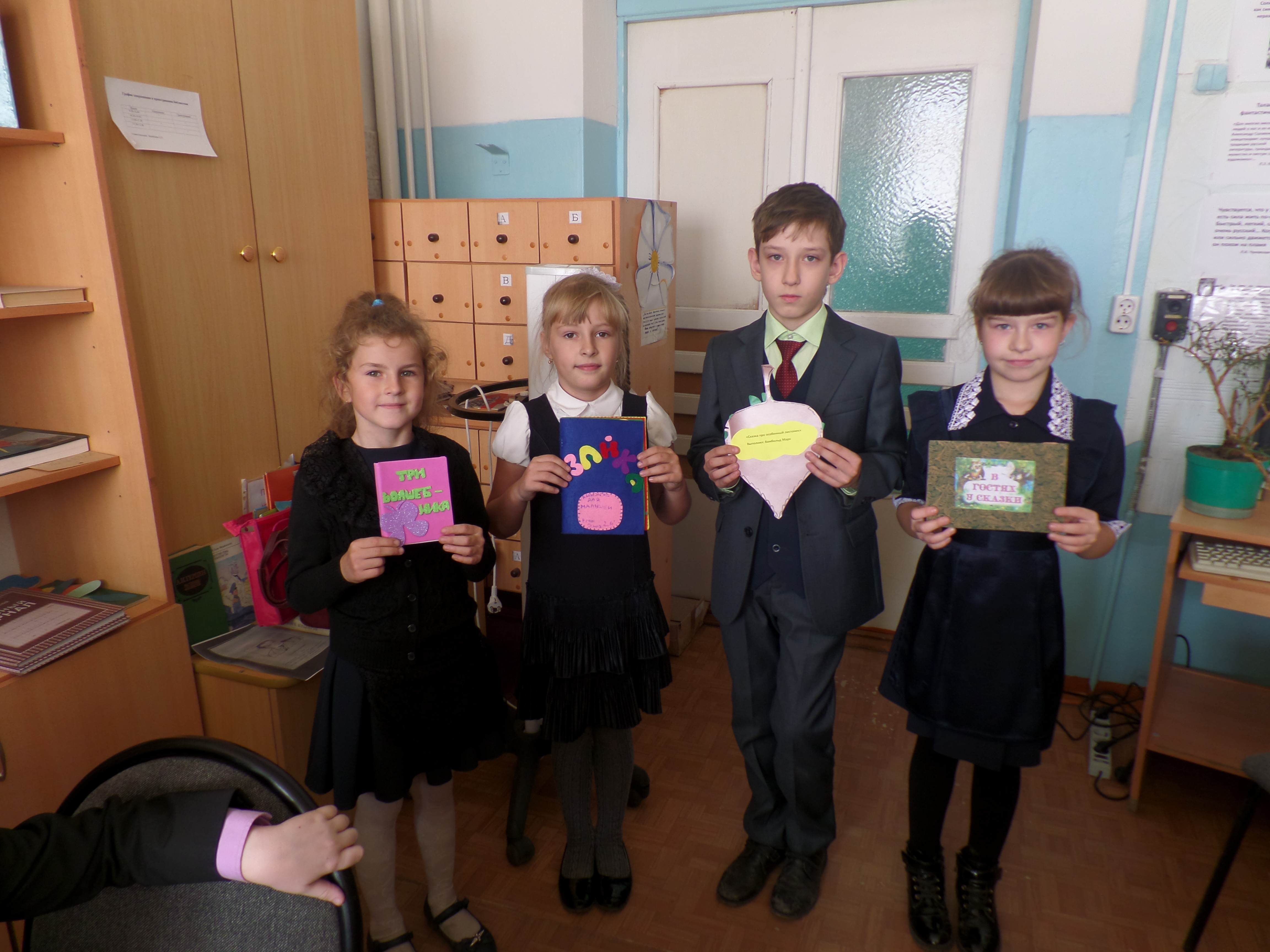 